ОБАВЕШТЕЊЕ
о закљученом уговору у поступку јавне набавке мале вредностиВрста предмета набавке: добра.Опис предмета набавке: – Комуникациони кабл (ознака из општег речника набавки: 32572000 - Комуникациони кабл)ЈНМВ бр. 7/14.Процењена вредност јавне набавке: 500.000,00 динара  без ПДВ-а.Уговорена вредност јавне набавке: 138.000 динара без ПДВ-а и 165.600 дин. са ПДВ-ом.Критеријум за доделу уговора: најнижа понуђена цена.Број примљених понуда: 1 (једна)Највиша понуђена цена код прихватљивих понуда: 138.000 динара без ПДВ-а.Најнижа понуђена цена код прихватљивих понуда:  138.000 динара без ПДВ-а.Део или вредност уговора који ће се извршити преко подизвођача:  неДатум доношења одлуке о додели уговора: 10.06.2014. године.Датум закључења уговора: 27.06.2014. године.Основни подаци о добављачу: „JOVCOM“ д.о.о. 11050 БЕОГРАД,  улица Милоша Свилара број 1, ПИБ: 100165378, матични број:07923058, број рачуна:205-2512-21, назив банке: Комерцијална банка, телефон: 011/3182521, телефакс: 011/2156662,Email: jovcom@open.telecom.rs, кога заступа Ненад Јовановић.Период важења уговора: 12 месеци од дана потписивања односно до 26.06.2015. године.Околности које представљају основ за измену уговора: на основу обостране писмене сагласности, за индекс потрошачких цена.Лице за контакт: Драгица Радуловић; 064/850 70 12; dragica.radulović@grejanje-pancevo.co.rs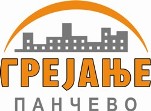 Јавно Комунално Предузеће„ГРЕЈАЊЕ“Цара Душана 7ПанчевоТел: +381 13 319 241, фаx: +381 13 351 270 grejanje@panet.co.rswww.grejanje-pancevo.co.rsДатум: 30.06.2014. год.